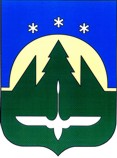 Городской округ Ханты-МансийскХанты-Мансийского автономного округа - ЮГРЫДЕПАРТАМЕНТ ОБРАЗОВАНИЯ АДМИНИСТРАЦИИ ГОРОДА ХАНТЫ-МАНСИЙСКАПояснительная запискак проекту постановления Администрации города Ханты-Мансийска«О внесении изменений в постановление Администрации города Ханты-Мансийска от 05.11.2013 №1421 «Об утверждении муниципальной программы города Ханты-Мансийска «Развитие образования в городе Ханты-Мансийске»Настоящий проект постановления Администрации города Ханты-Мансийска «О внесении изменений в постановление Администрации города Ханты-Мансийска от 05.11.2013 №1421 «Об утверждении муниципальной программы города Ханты-Мансийска «Развитие образования в городе Ханты-Мансийске» разработан с целью закрепления механизма финансового обеспечения образовательных услуг, предоставляемых негосударственными поставщиками услуг в рамках системы персонифицированного финансирования дополнительного образования. Новый порядок позволит финансировать образовательные услуги, оказываемые частными образовательными организациями, организациями, осуществляющими обучение, автономными некоммерческими организациями, осуществляющими обучение, индивидуальными предпринимателями и прочими образовательными организациями всех форм собственности, в отношении которых орган местного самоуправления - Департамент образования Администрации города Ханты-Мансийска не осуществляет функции и полномочия учредителя, посредством предоставления таким поставщикам грантов в форме субсидии.Проект постановления в соответствии с требованиями действующего законодательства размещался в информационно-телекоммуникационной сети Интернет на Официальном информационном портале органов местного самоуправления города Ханты-Мансийска www.admhmansy.ru для проведения независимой антикоррупционной экспертизы. Предложений, замечаний на проект постановления не поступало.Дополнительного финансирования с бюджета города Ханты-Мансийска не потребуется.И.о. директора                                                      		         	    О.Г. Тыщенко628007, Россия, Тюменская областьХанты-Мансийский автономный округ - Юграг. Ханты-Мансийск, Мира ул., д.13тел./факс: +7 (3467) 32-83-80e-mail: pr_edu@admhmansy.ru